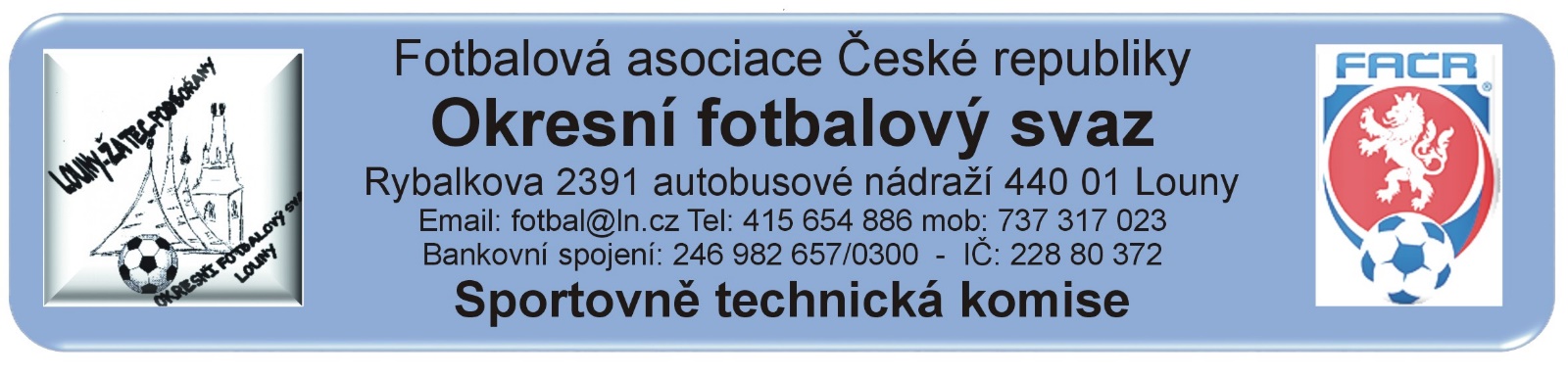 ZÁPIS č. 22 / 2017Datum konání:  25. dubna 2018Přítomni: Mička,  Pavlas, RubešOmluveni: Vokurka (práce)  – zprávu o vyhodnocení soutěže podal písemně. Host:  Došlá pošta: Změny termínů, popř. výkopů:STK schválila bez poplatku změny utkání 2017424:H1A1404 Dobroměřice – Lenešice 3.5.2018 v 17:00 hod. a G1A1603 Kryry – Kr. Dvůr 10.3.2018 v 17:00 hod.STK schválila změnu termínu utkání 2017424 za  poplatek 300.- Kč:A2A2105 Sok. Líšťany – FK Chlumčany B 12.5.2018 od 13:00 hod. STK schválila změny termínů utkání 2017424  za  poplatek 400.- Kč :STK schválila změny termínů utkání 2017424  za  poplatek 600.- Kč :Poplatek za změnu termínu bude účtován tučně vytištěnému oddílu (žádajícímu).STK žádá oddíly aby zkontrolovaly zda uvedené změny jsou zaneseny v IS, v případě nesrovnalostí informujte sekretáře OFS.STK připomíná,  že žádosti o změny  termínů si provádí klub prostřednictvím  IS.  Schvalování výsledků utkání:Okresní přebor dospělých 2017424A1A: 18.kolo (18),  21. – 22. dubna 2018všechna utkání sehrána, výsledky schváleny. Závady:  Bez závad3. třída dospělých 2017424A2A: 18.kolo (18),  21. – 22. dubna 2018Vyjma utkání Chožov – Hlubany všechna utkání sehrána, výsledky schváleny. Závady:  Nedostavení FK Hlubany na utkání 1807 do Chožova.4. třída dospělých 2017424A3A: 12.kolo (21),  21. – 22. dubna 2018všechna utkání sehrána, výsledky schváleny. Závady: Bez závadMF starších žáků 2017424E1A: 15.kolo (16),  21. – 22. dubna 2018 Všechna utkání sehrána, výsledky schváleny. Závady:  1603 Perštejn – Pátek, v ZoU není uveden trenér domácího družstva.OP starší přípravky 2017424G1A:  15.kolo (16), 21. – 22. dubna 2018Vyjma utkání Kryry – Kr. Dvůr (odloženo na 10.5.) všechna utkání sehrána, výsledky schválenyZávady:  1601 Podbořany – Dobroměřice, vedoucí družstev nepotvrdili po utkání zákl. údajeOP mladší přípravky 2017424H1A:  13.kolo (14. Berger),  21. – 22. dubna 2018Vyjma utkání Dobroměřice – Lenešice (odloženo na 3.5.) všechna utkání sehrána, výsledky schválenyZávady:  1402 Černčice – Žatec, vedoucí družstev nepotvrdili po utkání zákl. údaje.Rozhodnutí STK:STK schválila žádost Sok. Líšťany o změnu termínu utkání 2017424A2A2105 i přes nesouhlas soupeře, viz. RMS bod c), odst. II.OFS Louny odešle fin. náhradu Sokolu Chožov ve výši 2.340.- Kč za nedostavení družstva dospělých FK Hlubany ve 3. třídě. Uvedená fin. částka bude zanesena do sběrné faktury FK Hlubany.STK upozorňuje klub FK Hlubany, že mají druhé nedostavení na utkání, v případě třetího nedostavení, popř. nenastoupení, bude klub předán DK s návrhem na vyloučení ze soutrěže.STK připomíná klubům povinnost předložit před každým utkáním seznam hráčů (tzv. fotovýpis). Nepředložení uvede rozhodčí utkání do zprávy rozhodčího.Předání  ostatním odborným komisím:Komise rozhodčích:Disciplinární komise:Z důvodu vyloučení hráče byly předány ZoU A1A1806nedostavení FK Hlubany na utkání 2017424A2A1807 do Chožova, s návrhem na kont. výsledek a uložení fin. pokuty dle RMS.STK podle § 28, odst. 1, procesního řádu FAČR, zahájila řízení o uložení pořádkové pokuty vůči níže vedeným klubům. Podle § 29, odst. 1, procesního řádu FAČR, považuje STK skutková zjištění pro uložení pořádkové pokuty za dostatečná  a ukládá klubům podle § 7, odst. 3, písm. d, SŘ FAČR, finanční pokutu. Evidence udělených ŽK v rámci utkání (RMS, příloha č. 6)4x ŽK – 100 Kč: Dospělí:  Sok. Pan. Týnec5x ŽK – 200 Kč: Dospělí:  6x ŽK – 300 Kč: Dospělí:  7x a více ŽK – 400 Kč: Dospělí:  Sp. Perštejn 100.- Kč – v ZoU 2017424E1A1603 Perštejn – Pátek není uveden trenér družstvaTn Podbořany 100.- Kč – v ZoU G1A1601 Podbořany – Dobroměřice  nepotvrdil vedoucí družstva zákl. údajeFK  Dobroměřice 100.- Kč – v ZoU G1A1601 Podbořany – Dobroměřice  nepotvrdila vedoucí družstva zákl. údajeSK Černčice 100.- Kč – v ZoU H1A1402 Černčice – Žatec nepotvrdila vedoucí družstva zákl. údajeSj  Žatec 100.- Kč – v ZoU H1A1402 Černčice – Žatec nepotvrdil vedoucí družstva zákl. údajePoplatky za změny termínů:Sok. Líšťany 300.- Kč – změna termínu utkání 2017424A2A2105 Líšťany – Chlumčany BPokuty a poplatky budou klubům zaneseny do sběrné faktury v IS.Poučení:Proti uvedeným rozhodnutím STK je možné podat odvolání do sedmi dnů k VV OFS, viz. Procesní řád Fotbalové asociace České republiky § 21 . Odůvodnění rozhodnutí se vyhotovuje pouze za splnění podmínek uvedených v ust. § 26 odst. 2 Procesního řádu.                                                                                      Zapsal: Mička